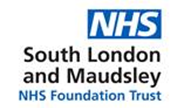 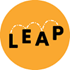 TOGETHER TIME REFERRAL FORM:  Parent and Infant Relationship Service (PAIRS)Please send the referral form to: pairs_lambeth@slam.nhs.uk Group Criteria: Age: The group is for parents with a baby aged between 3 and 8 months oldParent’s name:    Infant’s name:              Age: Parent’s Contact details: Address:   Phone: Phone: Does the family live in the LEAP area?  Y/N Does the family live in the LEAP area?  Y/N Does the family live in the LEAP area?  Y/N Referrer details:Name: Contact details: Referrer details:Name: Contact details: Referrer details:Name: Contact details: Reasons for referral: Reasons for referral: Reasons for referral: Additional information (inc. any risk/safeguarding concerns)Additional information (inc. any risk/safeguarding concerns)Additional information (inc. any risk/safeguarding concerns)